      臺北市立大直高級中學教師專業學習社群會議記錄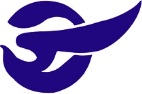 活動名稱期中教學研究會暨教學觀摩活動時間103年 4 月 16 日  會議內容教科書評選、好社之徒二籌活動地點郭曉蓉主 持 人郭曉蓉紀    錄郭曉蓉會議記錄會議記錄會議記錄會議記錄一、業務報告─教學組長：1.定期考規則修訂，下學期統一向學生家長公告。不可喝水、不可飲食。只要在學生周圍發現手機，一律扣十分。桌子抽屜清空，桌面反轉，桌上只能放文具，還有透明筆袋。2.國九規劃6/4~6/17畢業前仍要繼續上課，建議國九各科老師進行活化教學家長要求特招班，學校擬會考成績6/6發放後，找6/9特招同學在K中上課，安排老師看自習。6/17畢業離校~6/30，國九導師與專任老師進特招班看自習(國英數科目)，講解題目。6/30~7月中，由國九導師看自習(專任不排陪讀自習)。3.定期考試題分析表有新格式，自下一次開始啟用新格式。4.學科網站研習4/21(一)導師時間，電腦教室4F4/25(五)14:00~16:00，電腦教室4F5.跨領域社群PLC~有經費可以申請6.課綱調整(如會議資料)~新增科技領域7. 選書各家出版社輪流說明文本內容改版設計及特色。選出各年級小召，完成各科評選單撰寫，請任課該年級老師給予建議。七年級 惠亘八年級 朋儒九年級 舒莊4/25(五)領召曉蓉負責開教科書圖書評審委員會。8.液晶螢幕安裝計畫~五月初完成國七、國八班級裝置，請維護，並參與校內資訊融入的教材與應用團隊，且做紀錄。9.晨讀實施計畫：因為早自習小考緣故，七年級最近較少。目前的困境是，給學生時間晨讀，學生也不見得拿課外書閱讀，有趕作業，準備小考的情形。晨讀有助於寫作，未來考科也將納入作文，希望導師們仍然要推晨讀。曉蓉經驗分享。二、領召報告1.PLC會議內容微調整與確定   黃色區塊為PLC會議內容2.好社之徒因應4/25(五)好社之徒，國七八聯課暫停。初賽4/18(五)放學，請嘉蓁主責，通知學務處在當日15:00廣播、國七八導師記得提醒參賽學生到K2集合，無課務老師請協助。3.下周4/23為有效教學研習，請大家移至建成國中參與。一、業務報告─教學組長：1.定期考規則修訂，下學期統一向學生家長公告。不可喝水、不可飲食。只要在學生周圍發現手機，一律扣十分。桌子抽屜清空，桌面反轉，桌上只能放文具，還有透明筆袋。2.國九規劃6/4~6/17畢業前仍要繼續上課，建議國九各科老師進行活化教學家長要求特招班，學校擬會考成績6/6發放後，找6/9特招同學在K中上課，安排老師看自習。6/17畢業離校~6/30，國九導師與專任老師進特招班看自習(國英數科目)，講解題目。6/30~7月中，由國九導師看自習(專任不排陪讀自習)。3.定期考試題分析表有新格式，自下一次開始啟用新格式。4.學科網站研習4/21(一)導師時間，電腦教室4F4/25(五)14:00~16:00，電腦教室4F5.跨領域社群PLC~有經費可以申請6.課綱調整(如會議資料)~新增科技領域7. 選書各家出版社輪流說明文本內容改版設計及特色。選出各年級小召，完成各科評選單撰寫，請任課該年級老師給予建議。七年級 惠亘八年級 朋儒九年級 舒莊4/25(五)領召曉蓉負責開教科書圖書評審委員會。8.液晶螢幕安裝計畫~五月初完成國七、國八班級裝置，請維護，並參與校內資訊融入的教材與應用團隊，且做紀錄。9.晨讀實施計畫：因為早自習小考緣故，七年級最近較少。目前的困境是，給學生時間晨讀，學生也不見得拿課外書閱讀，有趕作業，準備小考的情形。晨讀有助於寫作，未來考科也將納入作文，希望導師們仍然要推晨讀。曉蓉經驗分享。二、領召報告1.PLC會議內容微調整與確定   黃色區塊為PLC會議內容2.好社之徒因應4/25(五)好社之徒，國七八聯課暫停。初賽4/18(五)放學，請嘉蓁主責，通知學務處在當日15:00廣播、國七八導師記得提醒參賽學生到K2集合，無課務老師請協助。3.下周4/23為有效教學研習，請大家移至建成國中參與。一、業務報告─教學組長：1.定期考規則修訂，下學期統一向學生家長公告。不可喝水、不可飲食。只要在學生周圍發現手機，一律扣十分。桌子抽屜清空，桌面反轉，桌上只能放文具，還有透明筆袋。2.國九規劃6/4~6/17畢業前仍要繼續上課，建議國九各科老師進行活化教學家長要求特招班，學校擬會考成績6/6發放後，找6/9特招同學在K中上課，安排老師看自習。6/17畢業離校~6/30，國九導師與專任老師進特招班看自習(國英數科目)，講解題目。6/30~7月中，由國九導師看自習(專任不排陪讀自習)。3.定期考試題分析表有新格式，自下一次開始啟用新格式。4.學科網站研習4/21(一)導師時間，電腦教室4F4/25(五)14:00~16:00，電腦教室4F5.跨領域社群PLC~有經費可以申請6.課綱調整(如會議資料)~新增科技領域7. 選書各家出版社輪流說明文本內容改版設計及特色。選出各年級小召，完成各科評選單撰寫，請任課該年級老師給予建議。七年級 惠亘八年級 朋儒九年級 舒莊4/25(五)領召曉蓉負責開教科書圖書評審委員會。8.液晶螢幕安裝計畫~五月初完成國七、國八班級裝置，請維護，並參與校內資訊融入的教材與應用團隊，且做紀錄。9.晨讀實施計畫：因為早自習小考緣故，七年級最近較少。目前的困境是，給學生時間晨讀，學生也不見得拿課外書閱讀，有趕作業，準備小考的情形。晨讀有助於寫作，未來考科也將納入作文，希望導師們仍然要推晨讀。曉蓉經驗分享。二、領召報告1.PLC會議內容微調整與確定   黃色區塊為PLC會議內容2.好社之徒因應4/25(五)好社之徒，國七八聯課暫停。初賽4/18(五)放學，請嘉蓁主責，通知學務處在當日15:00廣播、國七八導師記得提醒參賽學生到K2集合，無課務老師請協助。3.下周4/23為有效教學研習，請大家移至建成國中參與。一、業務報告─教學組長：1.定期考規則修訂，下學期統一向學生家長公告。不可喝水、不可飲食。只要在學生周圍發現手機，一律扣十分。桌子抽屜清空，桌面反轉，桌上只能放文具，還有透明筆袋。2.國九規劃6/4~6/17畢業前仍要繼續上課，建議國九各科老師進行活化教學家長要求特招班，學校擬會考成績6/6發放後，找6/9特招同學在K中上課，安排老師看自習。6/17畢業離校~6/30，國九導師與專任老師進特招班看自習(國英數科目)，講解題目。6/30~7月中，由國九導師看自習(專任不排陪讀自習)。3.定期考試題分析表有新格式，自下一次開始啟用新格式。4.學科網站研習4/21(一)導師時間，電腦教室4F4/25(五)14:00~16:00，電腦教室4F5.跨領域社群PLC~有經費可以申請6.課綱調整(如會議資料)~新增科技領域7. 選書各家出版社輪流說明文本內容改版設計及特色。選出各年級小召，完成各科評選單撰寫，請任課該年級老師給予建議。七年級 惠亘八年級 朋儒九年級 舒莊4/25(五)領召曉蓉負責開教科書圖書評審委員會。8.液晶螢幕安裝計畫~五月初完成國七、國八班級裝置，請維護，並參與校內資訊融入的教材與應用團隊，且做紀錄。9.晨讀實施計畫：因為早自習小考緣故，七年級最近較少。目前的困境是，給學生時間晨讀，學生也不見得拿課外書閱讀，有趕作業，準備小考的情形。晨讀有助於寫作，未來考科也將納入作文，希望導師們仍然要推晨讀。曉蓉經驗分享。二、領召報告1.PLC會議內容微調整與確定   黃色區塊為PLC會議內容2.好社之徒因應4/25(五)好社之徒，國七八聯課暫停。初賽4/18(五)放學，請嘉蓁主責，通知學務處在當日15:00廣播、國七八導師記得提醒參賽學生到K2集合，無課務老師請協助。3.下周4/23為有效教學研習，請大家移至建成國中參與。備註